اللجنة المعنية بالتنمية والملكية الفكريةالدورة الثالثة عشرةجنيف، من 19 إلى 23 مايو 2014تكوين الكفاءات في استخدام المعلومات التقنية والعلمية الملائمة من الناحية التكنولوجية كحل لتحديات إنمائية محددة – المرحلة الثانيةمن إعداد الأمانةيعالج المرفق بهذه الوثيقة الذي ينطوي على اقتراح بمشروع بشأن "تكوين الكفاءات في استخدام المعلومات التقنية والعلمية الملائمة من الناحية التكنولوجية كحل لتحديات إنمائية محددة – المرحلة الثانية"، التوصيات أرقام 19 و30 و31 من جدول أعمال التنمية. وتبلغ التكلفة المقدرة للمشروع 792 467 فرنك سويسري، يتعلق 000 200 فرنك سويسري منها بتكاليف لا تخص العاملين، ويتعلق 792 267 فرنك سويسري بتكاليف تخص العاملين. اللجنة المعنية بالتنمية والملكية الفكرية مدعوة للنظر في مرفق هذه الوثيقة واعتماده. [يلي ذلك المرفقات]وثيقة مشروع بشأن تكوين الكفاءات في استخدام المعلومات التقنية والعلمية الملائمة من الناحية التكنولوجية كحل لتحديات إنمائية محددة – المرحلة الثانيةمجموع الموارد حسب النتائج*اصطلاح واحد مختصر مهني على مستوى P1-P2موارد غير العاملين حسب فئة التكلفةتنفيذ الجدول الزمنيالملحقاستمارة الطلب[نهاية الملحق والوثيقة]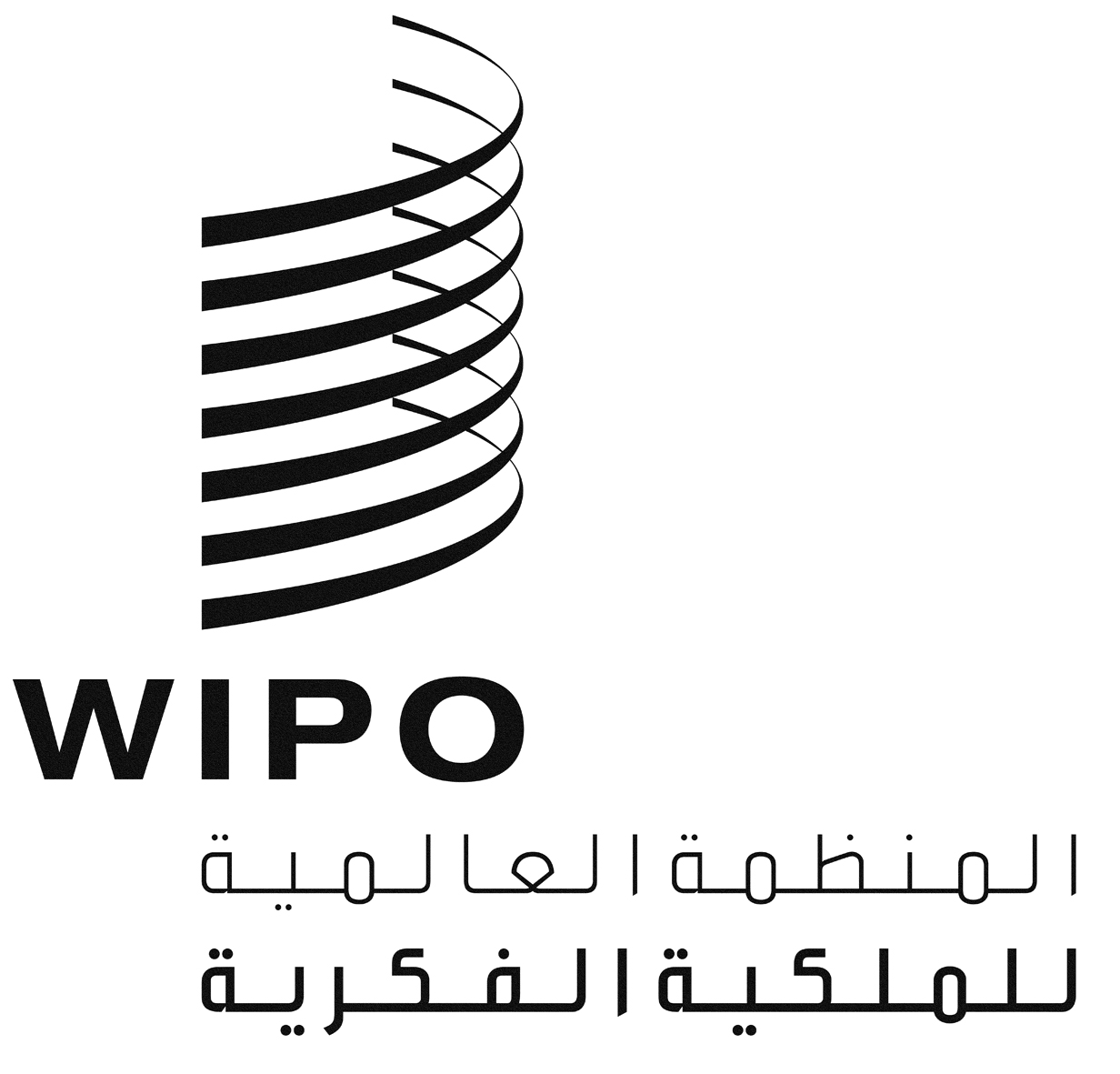 ACDIP/13/9CDIP/13/9CDIP/13/9الأصل: بالإنكليزيةالأصل: بالإنكليزيةالأصل: بالإنكليزيةالتاريخ: 15 أبريل 2014التاريخ: 15 أبريل 2014التاريخ: 15 أبريل 2014موجزموجزرمز المشروع DA_19_30_31_03العنوان تكوين الكفاءات في استخدام المعلومات التقنية والعلمية الملائمة من الناحية التكنولوجية كحل لتحديات إنمائية محددة – المرحلة الثانيةتوصية (توصيات) جدول أعمال التنمية التوصية 19: استهلال المناقشة بشأن كيفية، في إطار ولاية الويبو، تيسير فرص نفاذ البلدان النامية والبلدان الأقل نمواً إلى المعلومات والتكنولوجيا لمدى أبعد لتعزيز الإبداع والابتكار ودعم الأنشطة القائمة تحت مظلة الويبو.التوصية30: يتعين على الويبو أن تتعاون مع المنظمات الحكومية الدولية الأخرى لتزويد البلدان النامية والبلدان الأقل نمواً، بناء على طلبها، بالمشورة وكيفية النفاذ إلى المعلومات المتعلقة بالملكية الفكرية بشأن التكنولوجيا واستخدامها، خاصة في المجالات ذات الأهمية الخاصة بالنسبة للأطراف الطالبة.التوصية 31: الاضطلاع بالمبادرات التي اتفقت عليها الدول الأعضاء، والتي تسهم في نقل التكنولوجيا إلى البلدان النامية، مثل مطالبة الويبو بتيسير فرص أفضل للنفاذ إلى معلومات البراءات المتاحة علانية.وصف موجز للمشروعناقشت اللجنة المعنية بالتنمية والملكية الفكرية في دورتيها الثالثة والرابعة، اقتراحا قدمته جمهورية كوريا بشأن "استخدام معلومات البراءات في نقل تكنولوجيات ملائمة"، مثلما ورد في الوثيقة CDIP/3/7، والاقتراح بشأن "استحداث أدوات للنفاذ إلى معلومات البراءات" (الوثيقة CDIP/4/6). وقد جرى إعداد المرحلة الأولى من المشروع وتنفيذها على أساس من المقترحات السالفة وتم تقييمها على نحو مستقل. وقد نظرت اللجنة المعنية بالتنمية والملكية الفكرية في تقرير تقييم المرحلة الأولى في دورتها الثانية عشرة، التي عقدت في نوفمبر 2013. وفي هذا السياق، لقيت المرحلة الأولى من المشروع تأييداً ساحقاً من الدول الأعضاء، وبالتالي، أصدرت اللجنة المعنية بالتنمية والملكية الفكرية موافقتها على مدّ أجل المشروع لمرحلة ثانية. كما طالبت اللجنة بأن تدرج التوصيات الواردة في تقرير التقييم في وثيقة المشروع المنقحة. وبناء على المرحلة الأولى من المشروع، جرى إعداد هذه الوثيقة استجابة لتقييم المرحلة الأولى والتعليقات التي أبديت عليها.تنفيذ البرنامج (البرامج) البرنامج 9العلاقات بالبرامج/ ومشروعات جدول أعمال التنمية الأخرىقطاع الابتكار والتكنولوجيا وقطاع القضايا العالميةالعلاقات ببرامج الويبو 1 و9 و14 و18.العلاقات بالنتائج المتوقعة في البرنامج والميزانيةالهدف الاستراتيجي الثالث، البرنامج 9:النتيجة المتوقعة: تعزيز قدرات الموارد البشرية القادرة على تلبية طائفة واسعة من المتطلبات اللازمة للاستخدام الفعال للملكية الفكرية من أجل التنمية في البلدان النامية، والبلدان الأقل نمواً، والبلدان التي تم اقتصاداتها بمرحلة انتقالية.مدة المشروع36 شهراًميزانية المشروعتكاليف لا تتعلق بالعاملين: 000 200 فرنك سويسري تكاليف تتعلق بالعاملين 792 267 فرنك سويسريوصف المشروعنتائج المرحلة الأولىخلفيةيمكن استخدام المعرفة والتكنولوجيا باعتبارهما أداة لمحاربة الفقر بسبب المساهمة التي يستطيعان تقديمها في تحقيق النمو والتنمية المستدامين في المجال الاقتصادي، وتعزيز كفاءة السوق وخلق فرص العمل. وفي هذا السياق، فإن تطبيق المعلومات والمعارف العلمية والتقنية في الصناعة والتجارة والصحة والتعليم والخدمات أمر حاسم. ويتطلب بناء المهارات والقدرات التقنية والعلمية التي تسمح للبلدان الأقل نمواً باستغلال المعرفة والتكنولوجيا للتصدي للتحديات الاجتماعية والاقتصادية التي تواجهها، مشاركة طائفة واسعة من القوى الفاعلة من الأفراد والمؤسسات، بما في ذلك المخترعين، والمبدعين، ومراكز البحوث والتنمية، والمؤسسات الأكاديمية، والمشاريع الصناعية، والمنظمات الزراعية والخدمات الصحية. وللسياسات التنظيمية والقانونية والإدارية تأثيرها على هذه القوى الفاعلة، وعلى تفاعلاتها المتبادلة، مما يحدد بدوره كيف تتدفق المعارف والتكنولوجيا والموارد فيما بينها.وقد ناقشت اللجنة المعنية بالتنمية والملكية الفكرية في دورتيها الثالثة والرابعة الاقتراح المقدم من جمهورية كوريا بشأن "استخدام معلومات البراءات في نقل تكنولوجيات ملائمة"، كما ورد في الوثيقة CDIP/P/3/7، والاقتراح بشأن "استحداث أدوات للنفاذ إلى معلومات براءات الاختراع" (الوثيقة CDIP/4/6). وقد اعتبر هذان المقترحان كلاهما معلومات براءات الاختراع موردا يعاني نقصاً في استخدامه يمكن استغلاله على نحو أفضل، خاصة في مجالات السياسة العامة والتنمية واقترحا ضرورة تحديد التكنولوجيات أو الموضوعات المحددة التي يتعين بحثها بالتشاور مع الدول الأعضاء، والمنظمات الحكومية الدولية والمنظمات غير الحكومية ذات الصلة، لضمان أن الطلب هو محرك الأنشطة وأنها تستجيب لحاجة حقيقية للمعلومات العلمية. وتحدد كلتا الوثيقتين مجالات حاسمة للتنمية على غرار الغذاء والزراعة، والصحة والبيئة. ذلك أن استخدام المعلومات العلمية والتقنية المتعلقة بالملكية الفكرية يمكن أن يساعد في زيادة إنتاج الغذاء، مثلا من خلال الإدارة الأفضل للتربة، والري الكفؤ وزراعة محاصيل مرتفعة الغلة لها قيمة غذائية معززة. كما يمكن أن يلعب دوراً محورياً في تحقيق الأهداف الإنمائية المتعلقة بالصحة.هدف مشروع التكنولوجيا الملائمة في ضوء ما سلف، فإن الهدف الرئيسي لهذا المشروع هو الإسهام في الكفاءة الوطنية للبلدان الأقل نمواً على تحسين إدارة وتسيير واستخدام المعلومات التقنية والعلمية بغية بناء قاعدتها التكنولوجية الملائمة وتحقيق أهداف النمو والتنمية الوطنية من خلال نقل المعرفة وتكوين الكفاءة، أخذا في الاعتبار التداعيات الاجتماعية والثقافية والجنسانية لاستخدام التكنولوجيا من خلال التفاعل المشترك مع فريق وطني من الخبراء والمنظمات المحورية الوطنية.نطاق مشروع التكنولوجيا الملائمةسيشمل هذا المشروع ثلاثة من البلدان الأقل نمواً. ونظراً لأن المشروع محدود في موارده، ومدته، فإنه لا يسعى لتقديم المساعدة في كل مجال من القطاعات السابقة ولكن يسعى لتقديمها فقط في مجالات احتياج محددة بعينها على النطاق الوطني. ذلك أنه من المستهدف أن يكون تقديم منتج ملائم لقطاع بعينه في مجال احتياج محدد في بلد معين وسيلة فعالة لمساعدة الحكومات ووكالات التنمية الوطنية، والمجتمعات المحلية وكذلك الأفراد في جهودهم لاستخدام المعلومات العلمية والتقنية ذات الصلة من أجل التنمية.تنفيذ المرحلة الأولى من مشروع التكنولوجيا الملائمةتم بنجاح تنفيذ المرحلة الأولى من المشروع في ثلاثة بلدان، ألا وهي بنغلاديش ونيبال وزامبيا من يوليو 2010 حتى أبريل 2013 حسب وثيقة المشروع.موجز إنجازات المرحلة الأولى من مشروع التكنولوجيا الملائمة:تم اختيار ثلاثة بلدان، وهي بنغلاديش ونيبال وزامبيا، على أساس طلبات تم تلقيها وشاركت في المشروع.جرى إنشاء فرق خبراء وطنية على نحو مثمر في البلدان الثلاثة جميعها. وشملت هذه الفرق 11 عضواً في بنغلاديش، و9 أعضاء في نيبال، و11 عضواً في زامبيا.تم تحديد مجالين من مجالات الاحتياجات الإنمائية في كل من البلدان الثلاثة.أعد الخبراء الوطنيون ستة طلبات لبحوث البراءات. وتضمنت طلبات البحوث تحليلا لنطاق الاحتياجات وطبيعتها بغية مساعدة الويبو في تحديد وثائق البراءات الأكثر مطابقة لمقتضى الحال.أعدت الويبو ستة تقارير عن بحوث البراءات. ووفرت تقارير البحوث صورة مفصلة عن الحلول المتاحة في نظام البراءات. وقدم كل تقرير من 10 إلى 20 تكنولوجيا ممكنة تستطيع أن تلبي مجالات الاحتياج المحددة.أعد الخبراء الوطنيون ستة تقارير عن المشهد العام. وقدم تقرير المشهد العام تحليلا مفصلا عن التكنولوجيا الأكثر مطابقة لمقتضى الحال بالنسبة لكل من الحاجات التي جرى تحديدها.أعدت فرق الخبراء الوطنية ست خطط عمل واعتمدتها. وقد وصفت خطط العمل كيف يمكن تنفيذ التكنولوجيات وإضفاء طابع تجاري عليها على خير وجه.تم عقد عدد من اجتماعات فرق الخبراء ومنتديات أصحاب المصلحة المتعددين في كل من البلدان الثلاثة. وقدمت خلال هذه المنتديات معلومات عامة لأصحاب المصلحة عن المشروع والتقدم المحرز.تقييم المرحلة الأولى من مشروع التكنولوجيا الملائمةعند اكتمال المشروع في أبريل 2013، تم الاضطلاع بتقييم مستقل من يونيو إلى سبتمبر 2013. وكان هدف التقييم هو توفير فرصة للتعلم من تنفيذ المرحلة الأولى، أي معرفة ما نُفذ تنفيذا جيدا وما لم يُنفذ على نحو جيد، وتقديم توصيات لإجراء تحسينات في تنفيذ المشروعات مستقبلاً. وكان الغرض من التقييم هو تقديم قيمة إطار تصميم المشروع، وإدارة المشروع بما في ذلك أدوات الرصد والإبلاغ وكذلك قياس وإعلان النتائج المحرزة حتى تاريخه (فاعلية المشروع) وتقدير احتمال استدامة النتائج المتحققة. وقد قدم التقييم التوصيات الرئيسية التالية:تعتمد اللجنة المعنية بالتنمية والملكية الفكرية المرحلة الثانية من المشروع. وإذ تفعل اللجنة ذلك، فإنها تكون مدعوة إلى النظر في:دعم البلدان الرائدة الثلاثة في تنفيذ خطط عملها.توسيع المشروع ليشمل مشاركين جدد من البلدان الأقل نمواً.لتحسين تنفيذ المشروع، ينبغي أن تعدل أمانة الويبو وثيقة المشروع، للتصدي لما يلي:اختيار البلدان المشاركة: تقديم معيار واضح وشامل للاختيار لجعل المشروع أكثر استناداً للطلب، ومطابقاً لمقتضى الحال ومستداماً.اتفاقية شراكة: إبرام اتفاقية شراكة أو مذكرة تفاهم لتوضيح أدوار البلدان المشاركة والويبو والتزاماتهما.تحديد مجالات الاحتياج: إعداد المبادئ التوجيهية حول كيف يمكن الاضطلاع لعملية التحديد على خير وجه لضمان التشاور بشأن العملية وتحديد أولوياتها وملكيتها والتوثيق السليم لها.فريق الخبراء الوطني: إعداد المبادئ التوجيهية لتحديد المعالم، ومعايير الاختيار، والتكوين، ونطاق الاختصاصات، والرئاسة، والبدلات، والحوافز، والتنسيق والأوضاع القانونية.تنفيذ خطط العمل: يجب أن يكون جزءا إلزاميا من المشروع ويتعين الاتفاق عليه بالتفاوض في اتفاقية للشراكة.مدة المشروع - عامان بشرط الحفاظ على المشروع واستخدامه بكفاءة.مجالات المشروع: يجب توسيع مجالات تركيز المشروع التي حددتها الويبو (البيئة، الصحة، الزراعة، الطاقة والصناعات).لتعزيز تكوين الكفاءات، يتعين على أمانة الويبو أن تراجع ترتيبات البحوث وإعداد تقارير المشهد العام كما يلي:الاضطلاع بالبحوث في الويبو والسماح بمشاركة الخبراء الوطنيين في بحوث البراءات لاكتساب المهارات اللازمة.توفير فرص للتفاعل وجها لوجه بين الخبراء الوطنيين والخبراء الاستشاريين الدوليين ومستشاري الويبو خلال إعداد تقارير المشهد العام.لتعزيز الاستدامة، تمت التوصية بأن تكفل أمانة الويبو ما يلي:ينبغي أن يكون تنفيذ خطط الأعمال جزءا من اتفاقية شراكة.يجب تكريس مزيد من الموارد لشعبة البلدان الأقل نمواً في الويبو من أجل إدارة المشروع ودعم بناء قدرة الدول الأعضاء.يجب إدراج استخدام التكنولوجيا الملائمة في استراتيجيات الملكية الفكرية الوطنية للبلدان المشاركة.يجب جعل فرق الخبراء الوطنية والفريق الوطني لأصحاب المصلحة المتعددين، هيئات دائمة في هذه البلدان.المرحلة الثانية من مشروع التكنولوجيا الملائمةلقي هذا المشروع تأييداً ساحقاً من اللجنة المعنية بالتنمية والملكية الفكرية في دورتها الثانية عشرة التي عقدت من 18 إلى 22 نوفمبر 2013 في جنيف. وبعد ذلك جرت الموافقة على مد أجل المشروع للمرحلة الثانية. كما طالبت اللجنة المعنية بالتنمية والملكية الفكرية بإدراج التوصيات الواردة في تقرير التقييم في وثيقة مشروع المرحلة الثانية.غرض المرحلة الثانية من مشروع التكنولوجيا الملائمة وتغطيتهاأُعدت هذه الوثيقة استجابة لملاحظات التقييم والتعليقات التي أبدتها الدول الأعضاء على تنفيذ المرحلة الأولى من مشروع التكنولوجيا الملائمة. وتغطي الوثيقة القضايا التالية:استراتيجية تحقيق المشروع – لشرح خطوات تنفيذ مشروع التكنولوجيا الملائمة.اختيار البلدان المشاركة: لتوفير معايير اختيار واضحة وشاملة لجعل المشروع أكثر ارتكانا للطلب ومطابقًا لمقتضى الحال ومستداما.اتفاقية للشراكة: لتطبيق اتفاقية للشراكة أو مذكرة تفاهم لتوضيح أدوار البلدان المشاركة والويبو والتزاماتهما.تحديد مجالات الاحتياج: لإعداد المبادئ التوجيهية حول كيفية الاضطلاع بعملية التحديد على خير وجه لضمان التشاور حول العملية وتحديد أولوياتها وملكيتها والتوثيق السليم لها.فريق الخبراء الوطني: لإعداد المبادئ التوجيهية التي تحدد معايير الاختيار، والتكوين، والاختصاصات، والرئاسة، والبدلات، والحوافز، والتنسيق والوضع القانوني.الاستدامة: لتوفير مؤشرات للاستدامة يهتدي بها المنفذون في تحقيق استدامة المشروع.تكوين الكفاءات: لتوفير مبادئ توجيهية حول كيف يمكن تنفيذ المشروع على خير وجه لتعزيز تكوين الكفاءات من أجل إجراء بحوث البراءات، وإعداد تقارير البراءات، وتقارير المشهد العام وخطط العمل.الرصد والتقييم: لتوفير مبادئ توجيهية عما يجب النظر فيه في الرصد والتقييم والحصول على خير ما فيها. مدة المشروع: لتوفير اقتراحات حول المدة الملائمة للمشروع. مجالات المشروع: لاقتراح كيفية توسيع مجالات المشروع.تبادل المعلومات ونشرها: لاقتراح كيف يمكن نشر نتائج مشروعات التكنولوجيا الملائمة لكي تستخدمها دول أعضاء أخرى.التعاون مع أصحاب المصلحة الآخرين: لتحديد الإدارات والتوصية بها التي يمكن أن تلعب دوراً كبيرا في تنفيذ البرنامج.أهداف المرحلة الثانيةالأهداف العامة والمحددة لمشروع التكنولوجيا الملائمةوهكذا، فإن الهدف الشامل للمشروع هو الإسهام في تحقيق التنمية الاقتصادية، والاجتماعية والثقافية والتكنولوجية للبلدان المستفيدة، وتخفيف حدة الفقر في نهاية المطاف.أما الأهداف المحددة للمشروع فهي:تيسير زيادة استخدام المعلومات التقنية والعلمية الملائمة في تلبية الاحتياجات المحددة على الصعيد الوطني من أجل تحقيق أهداف التنمية؛تكوين كفاءات مؤسسية وطنية على استخدام المعلومات التقنية والعلمية من أجل سد الاحتياجات المحددة؛تنسيق استرجاع المعلومات التقنية والعلمية الملائمة وتوفير الدراية الفنية المناسبة في تلك المجالات التقنية لتنفيذ هذه التكنولوجيا بطريقة علمية وفعالة.استراتيجية تحقيق المرحلة الثانية:حيث إن هذا المشروع يتصدى لمشكلات التنمية في البلدان الأقل تقدما على أساس مجالات الاحتياج المحددة وفق خطة التنمية الوطنية، فإن استراتيجية التنفيذ تأخذ في اعتبارها مبادرات كل الشركاء في المشروع. وسينصب التركيز على وضع حل للمشكلة الإنمائية بمراعاة خطة التنمية الوطنية، والقيم المؤسسية بما يسهم في التخفيف من حدة الفقر. وينبغي أن يكون المرء قادراً على رؤية الصلة بين المشروع والوسيلة وخطط التنمية طويلة الأجل للبلدان المنخرطة وعلاج المشكلات العاجلة ومجالات الاحتياج الأكثر أهمية. وبدون تحديد واضح للأولويات، ستكون عملية التنفيذ صعبة. وهناك حاجة للسيطرة على العوامل التي تتحكم في التغيير التقني، من أجل حشد صناع السياسة من خلال تكوين الكفاءة لدعم فريق الخبراء الوطني بهدف التصدي للتحديات الإنمائية. وينبغي للمرء أن يكون قادراً على تقييم الأوضاع سريعاً وعلى نحو دقيق، وأن يعظم موارد المشروع لأقصى حد ويقلل مخاطر تنفيذه لأدنى حد ويخلق المناخ الإيجابي.ونقترح السلسلة التالية من الأحداث لتحقيق المرحلة الثانية، من استهلال المشروع حتى اكتماله.سلسلة الأحداث في تنفيذ مشروع التكنولوجيات الملائمةالطلب: يعِدّ البلد الأقل تقدما طلبا يعرب فيه عن اهتمامه بالمشاركة في مشروع التكنولوجيا الملائمة ويقدمه للأمانة.مراجعة الطلب: تراجع الويبو الطلب وتقرر ما إذا كانت توافق عليه أم لا. فإن لم توافق عليه الويبو، فإنها توضح المجالات التي يتعين على البلد المعني تحسينها.اتفاقية المشاركة: حيثما تتم الموافقة على الطلب، يوقع البلد المعني والويبو اتفاقية مشاركة توضح التزامات كل طرف.إنشاء فريق الخبراء الوطني: ينسق الويبو إنشاء فريقين أحدهما من أصحاب المصلحة المتعددين والثاني من الخبراء الوطنيين، بضمان ممثلين من الحكومة، ودوائر الأعمال، والصناعة، والجامعة، والمنظمات الحكومية الدولية والمنظمات غير الحكومية المعنية ومؤسسات البحوث والتطوير لتنسيق تنفيذ المشروع.رئيس فريق الخبراء الوطني: يتم تعيين رئيس لفريق أصحاب المصلحة المتعددين ورئيس لفريق الخبراء الوطني من بين الأعضاء.الخبراء الوطنيون والدوليون: يجرى تعيين خبراء وطنيين ودوليين يشرفون على التنفيذ اليومي للمشروع.مجالات الاحتياج: يدعم الويبو كل فريق وطني من الخبراء لتحديد مجالات الاحتياج وتحديد أولوية مجال أو مجالين للاحتياج.إعداد طلب البحث: يتم إعداد تقرير يوضح التكنولوجيا المطلوبة. ويتعين إعداده بطريقة تتيح لأي شخص يقرأ التقرير التمكن من تقديم المعلومات ذات الصلة المطلوبة.إعداد تقرير البحث: يجرى إعداد نتائج البحث عن معلومات البراءة الذي تم الاضطلاع به للمشروع المحدد.صياغة نطاق الاختصاصات من أجل إعداد تقرير عن المشهد العام للتكنولوجيا: يتلقى كل فريق وطني للخبراء دعما من الويبو لصياغة نطاق الاختصاصات اللازمة لإعداد تقرير المشهد العام للتكنولوجيا الملائمة.إعداد تقرير عن المشهد العام للتكنولوجيا: يتم إعداد تقرير عن المشهد العام التقني باستخدام معلومات البراءات وغيرها من المعلومات التقنية والعلمية الواردة في تقرير البحث لتحديد التكنولوجيا الملائمة الأكثر مطابقة لمقتضى الحال على أساس الاحتياجات المحددة، أو أي معلومات أخرى يتم الحصول عليها من المنظمات، المؤسسات والإدارات العاملة في مجالات التنمية هذه. الموافقة على تقرير المشهد العام للتكنولوجيا: يجرى عرض تقرير المشهد العام للتكنولوجيا الذي تم إعداده وتقديم التقرير لمنتدى أصحاب المصلحة المتعددين لمناقشته والموافقة عليه.خطة العمل: إعداد خطة للعمل من أجل تنفيذ التكنولوجيا الملائمة التي جرى تحديدها في تقرير المشهد العام للتكنولوجيا وتحويل التكنولوجيا المحددة إلى مهام يتعين تنفيذها.برنامج التوعية: تطوير وتنظيم برنامج وطني يحدد نطاق الوصول ضمن خطة العمل.التقييم الخارجي: بعد إتمام المشروع، يقدّر تقييم مستقل إنجازاته، والدروس المستفادة والاستدامة.اختيار البلدان الأقل نمواًيسعى هذا القسم للإجابة على الأسئلة التالية: أي البلدان الأقل تقدما يستطيع المشاركة في مشروع التكنولوجيا الملائمة؟ كيف يتعين أن تعرف البلدان الأقل تقدما المعنية بالمشروع؟ هل يتعين عليها أن تعرب عن اهتمامها وما ينبغي لها أن توليه اهتمامها خلال الطلب؟مبادئ توجيهيةيمكن للبلدان الأقل تقدما التي تفي بمعايير الاختيار أن تشترك في مشروع التكنولوجيا الملائمة، يتعين على البلدان الساعية للمشاركة أن تقدم تعبيرا عن اهتمامها بكتابة رسالة واستيفاء الطلبات. وتقدم هذه الطلبات في نموذج الطلب الموصوف (انظر الملحق)،الغرض من استخدام نموذج الطلب هو إضفاء طابع معياري على العملية، مما يجعل من الأيسر على البلد الأقل تقدماً تقديم طلب وتجعل من الأيسر على مدير المشروع تقييم الطلبات،يتم توجيه الإعراب عن الاهتمام إلى مدير شعبة البلدان الأقل نمواً،نموذج الطلب متاح من موقع الويبو على الويب ويتم تقديم الطلب عن طريق الإنترنت،يتم تقديم الطلب بواسطة نقطة الربط أو مركز الاتصال في الدول الأعضاء، على سبيل المثال مكاتب الملكية الفكرية.ويقترح النقاط الرئيسية التالية لتقييم الطلب:اتفاق الشراكةمبادئ توجيهيةبالنسبة للبلدان المختارة، سوف يتم التوقيع على اتفاق الشراكة مع الويبو قبل بداية المشروع. وسوف يحدد اتفاق الشراكة بوضوح التزامات كل من الطرفين، فضلا عن التوقعات.التزامات الويبو المقترحةفي مشروع التكنولوجيا الملائمة هذا، تكون التزامات الويبو على النحو التالي:تقديم المشورة للبلد المختار الأقل نموا على إنشاء فريق الخبراء الوطني؛توظيف وتمويل الخبراء الوطنيين والدوليين؛استعراض طلبات البحث من فريق الخبراء الوطني؛دعم الخبراء الوطنيين للمشاركة في البحث عن البراءات في الويبو وإعداد تقارير البحث؛دعم الخبير الوطني وفريق الخبراء الوطني لإعداد تقرير شامل؛دعم الخبير الوطني وفريق الخبراء الوطني لإعداد خطة الأعمال؛دعم تنظيم حلقات عمل للتوعية وتكوين الكفاءات؛المساعدة في ربط البلد الأقل نموا مع وكالات الأمم المتحدة الأخرى والمنظمات الأخرى ذات الصلة لدعم التنفيذ.وسوف تكون التزامات البلدان الأقل نموا على النحو التالي:تقديم طلب للاشتراك في المشروع وتوفير أكبر قدر ممكن من المعلومات لدعم عملية التقييم؛تحديد أعضاء للمشاركة في فريق الخبراء الوطني؛تمويل عمليات الأمانة الوطنية للمشروع، وتنسيق أنشطة فريق الخبراء الوطني؛دفع رواتب موظفي الدعم في الأمانة الوطنية العاملين في المشروع وكذلك فريق الخبراء الوطني؛تعبئة الموارد لتنفيذ خطة الأعمال؛ضمان أن يكون التنفيذ مدرجا في الجدول الزمني ووفقا لخطة العمل؛بذل جهود للدعاية للمشروع وتأمين الدعم له من الجهات المعنية الأخرى في البلد.وظائف، وعضوية وإنشاء فريق الخبراء الوطني (NEG)مبادئ توجيهيةوظائف فريق الخبراء الوطنيتحديد المشاريع ذات الصلة بالتنمية في البلاد التي تتطلب التكنولوجيا المناسبة؛الإشراف على إعداد طلبات البحث التي يقدمها الخبير الوطني؛الإشراف على إعداد التقرير الشامل؛الإشراف على إعداد خطط الأعمال للتكنولوجيا التي تم تحديدها؛إنشاء آلية لرصد وتقييم تنفيذ المشروع وتحقيق أهدافه؛وضع وتنظيم برنامج للتوعية الوطنية ضمن خطة الأعمال.عضوية فريق الخبراء الوطنييجب على عضوية فريق الخبراء الوطني أن توفر مزيجا من الخبرة والتجربة لتقديم الوظائف المذكورة أعلاه بفعالية. ولذلك ينبغي أن تشمل العضوية ممثلين عن:مكتب الملكية الفكرية؛مؤسسات البحوث والتنمية والجامعات؛مجتمع الأعمال التجارية والصناعية؛التمويل؛السلطة التنظيمية؛محامين في الملكية الفكرية؛المستخدمين المحتملين لهذه التكنولوجيا.التعييناتينبغي إضفاء الطابع الرسمي على تعيين فريق الخبراء الوطني سواء أكانت لجنة دائمة أو مخصصة؛يجب أن يكون رئيس فريق الخبراء الوطني عضوا محترما وذا خبرة من أصحاب المصلحة مع خلفية قوية عن الملكية الفكرية وإدارة التكنولوجيا؛وينبغي أن يتصرف الخبير الوطني مثل الرئيس التنفيذي لفريق الخبراء الوطني. ولا ينبغي في أي حال من الأحوال أن يؤدي الخبير الوطني دور رئيس فريق الخبراء الوطني.الاجتماعاتينبغي على فريق الخبراء الوطني الاجتماع أربع مرات على الأقل في السنة. وفي بداية العام، قد يعقد فريق الخبراء الوطني عدة اجتماعات باعتبارهم لجنة جديدة تبدأ تشغيل شركة جديدة؛سيخصص الاجتماع الأول عادة لافتتاح فريق الخبراء الوطني. وبالتوازي مع هذا الاجتماع، قد يكون هناك لقاء تدشين يُدعى إليه العديد من أصحاب المصلحة الآخرين وتوعيتهم بدور المشروع وإجراءات تنفيذه؛وسيطلب من الاجتماع الثاني لفريق الخبراء الوطني أن يتدبر مجالات الاحتياج وأن يضع الأولوية لواحد أو اثنين منها. وفي الجلسة نفسها يمكن لفريق الخبراء الوطني إعداد شروط المرجعية وخطة عمل التنمية الخاصة بتقرير التكنولوجيا الشامل؛في الاجتماع الثالث سيتلقى فريق الخبراء الوطني تقرير التكنولوجيا الشامل ويناقشه ويوافق عليه؛في الاجتماع الرابع سيناقش فريق الخبراء الوطني خطط الأعمال ويوافق عليها؛وما بين الاجتماعات يمكن لفريق الخبراء الوطني تنظيم لقاءات توعية مع مختلف أصحاب المصلحة وتنظيم حلقات عمل لتكوين الكفاءات.مجالات المشروعمبادئ توجيهية لاختيار مجالات المشروعلا ينبغي أن تكون هناك أي قيود في المجال الذي يجب أن يغطيه المشروع. وينبغي أن يحدد هذا من قبل القطاعات ذات الأولوية التي حددتها البلدان الأقل نموا بصورة فردية في الخطط الاستراتيجية لكل منها. ويمكن اتباع الخطوات التالية للمساعدة في بناء توافق في الآراء بشأن تحديد مجالات الاحتياجات:يقترح أصحاب المصلحة العديد من المجالات ذات الأولوية.يتم تكليف فريق صغير لتقليل المجالات ذات الأولوية إلى 3-5 مجالات استنادا إلى معايير متفق عليها مسبقا مثل ملائمة الموارد المتاحة وأهميتها وتأثيرها.يقدم الفريق اقتراحاته لاجتماع موسع متعدد لأصحاب المصلحة، مما يقلل العدد إلى اثنين.ويهدف معيار الاختيار هذا إلى اختيار المجالات التي لديها دعم أوسع، وبناء توافق وملكية، وتعزيز وعي أعمق بالمشروع.تحديد مجالات الاحتياجات ذات الأولويةعوامل تؤخذ في الاعتبارالمشروع أو مجالات الاحتياج التي تم تحديدها في خطة التنمية الوطنية أو مخطط التنمية؛تم تحديد المشروع من قبل أصحاب المصلحة أو المنطقة لأهميته؛لدى المشروع فرص كبيرة بأنه سيوضع موضع التنفيذ؛سيستفيد من المشروع عدد كبير من الناس إذا ما نفذ؛هناك قدرات محلية لدعم تنفيذ المشروع؛المستفيد المستهدف يمكن تحديده؛المستفيدون حريصون على المشروع؛خصصت الحكومة الأموال للتنفيذ؛هناك إمكانية للتكرار؛التكنولوجيا المطلوبة ليست متوفرة في البلد.أمثلة من مجالات الاحتياج المحددة في المرحلة الأولى:نظام تقطير مياه بالطاقة الشمسية قائم بذاته لتعزيز فرص الحصول على مياه الشرب النظيفة. يسعى المشروع إلى التكنولوجيا المناسبة لتنقية مياه الشرب لتسهيل الحصول على مياه الشرب النظيفة في زامبيا. يجب أن تكون التكنولوجيا اللازمة بسيطة ومنخفضة التكلفة وقابلة للتكرار بسهولة.تجفيف حب الهال بعد الحصاد لتحسين الظروف المعيشية لصغار المزارعين والمجتمعات المهمشة من خلال توليد الدخل. ويسعى المشروع إلى تكنولوجيا (المناهج وطريقة الصنع والمعدات) لتجفيف حب الهال يمكن أن تحافظ على اللون الأرجواني الطبيعي وإنتاج حب هال ذي جودة عالية، وقادر على جلب أسعار مرتفعة في السوق الدولية، وبالتالي تحسين دخل صغار المزارعين في نيبال. قدم تقرير البحث 10 تقنيات ممكنة تم اختيار اثنين منها.تقنية متقدمة لتحسين الأرض بالأسمنت والجير لمعالجة التربة اللينة والمنخفضة والمستنقعات. وسعى هذا المشروع إلى تعزيز تكنولوجيا لتقوية التربة اللينة والمنخفضة والمستنقعات في بنغلاديش لتجعل من الممكن بناء طرق دائمة وآمنة ومستقرة يمكن الاعتماد عليها. وقدم البحث 15 تقنية اختار فريق الخبراء الوطني اثنين منها.التعاون مع الآخرينفي المرحلة الثانية من مشروع التكنولوجيا المتقدمة (AT) ستعمل الويبو بشكل وثيق مع المنظمات التي شاركت في المرحلة الأولى من المشروع ومع منظمات إضافية استنادا إلى الاحتياجات المحددة. وقد أظهرت تجربة تنفيذ المرحلة الأولى من المشروع أن القدرات في البلدان الأقل نموا يمكن تحسينها وتقويتها عندما يوجد التعاون مع المنظمات والجهات المانحة والوكالات الأخرى ذات الصلة. وعلى وجه الخصوص، ستستمر الويبو في تعاونها وتنسيقها مع منظمة الأمم المتحدة للتنمية الصناعية (يونيدو) (UNIDO) ومنظمة التجارة العالمية (WTO) ومركز التجارة الدولية (ITC) وبرنامج الأمم المتحدة للبيئة (UNEP) ومنظمة التعاون والتنمية في الميدان الاقتصادي (OECD) وجامعة الأمم المتحدة (UNU) والمؤسسات الأخرى ذات الصلة في منظومة الأمم المتحدة والمنظمات والوكالات المانحة، وكذلك مع التجمعات الإقليمية وشبه الإقليمية. وينبغي أن يهدف هذا التعاون والتنسيق من أجل الاستفادة الكاملة من القدرات القائمة، وخلق مزيد من التآزر. ينبغي أن يؤدي أيضا إلى التبادل المنتظم للمعلومات وأفضل الممارسات. وحيثما كان ذلك مناسبا، ينبغي السعي إلى التعاون مع القطاع الخاص والمنظمات غير الحكومية والعالم الأكاديمي.ينبغي مواصلة مزيد من مثل هذا التعاون من أجل تحقيق أقصى قدر من الاستفادة للبلدان الأقل نموا.تكوين الكفاءاتالمبادئ التوجيهيةالهدف الرئيسي من هذا المشروع هو تكوين كفاءات البلدان الأقل نموا في الاستفادة من استخدام المعلومات التقنية والعلمية (الواردة في وثيقة براءات الاختراع والدوريات العلمية والأدبيات) في حل المشكلات الاجتماعية والاقتصادية التي تواجهها. ومن المتوقع أنه في نهاية المشروع ينبغي أن يكون هناك عدد حاسم من المشاركين من المستفيدين من البلدان الأقل نموا في وضع يمكنهم من القيام بما يلي:إعداد طلب البحث؛إجراء البحث عن المعلومات المتعلقة بالبراءات؛إعداد تقرير البحث؛إعداد تقرير التكنولوجيا الشامل؛إعداد خطة أعمال لتنفيذ وتسويق التكنولوجيا المناسبة التي تم تحديدها.وسيتطلب هذا أن يجري تنفيذ المشروع بحيث يمكن أن يساهم في العملية ويحصل على الخبرة عدد معقول من رعايا البلدان الأقل نمواً المشاركة في المشروع.مدة المشروعالمبادئ التوجيهيةأخذا في الاعتبار تعقيد عملية التنفيذ، فإن مدة المشروع ستكون 36 شهرا. ولمزيد من التفاصيل، يرجى الرجوع إلى الجدول الزمني للتنفيذ، الصفحة 23.4.2 المخاطر واستراتيجيات التخفيفالمخاطر التي يمكن أن تعيق تسليم المشاريع وكيفية إدارتهاتنطوي المرحلة الثانية من المشروع في البلدان الأقل نموا على سلسلة من الأنشطة تهدف إلى حل مشكلات التنمية في عملية نقل التكنولوجيا المناسبة كحل لمشكلة الاحتياجات المحددة ضمن إطار زمني معين ومكان معين. وبالنظر من زاوية برنامج الشراكة هذا، يبدو أنه استثمار متوسط إلى طويل الأمد. ويتضمن الاستثمار موارد المساعدة المالية، وإطارا زمنيا محددا، وموارد بشرية ومادية. وكما أن العملية تنطوي على عدة مراحل، فإنها تتطلب إدارة ورصدا واعيا في كل مرحلة من أجل تجنب المخاطر. وتشمل مخاطر تنفيذ المشاريع في البلدان الأقل نموا عادة نقص الموظفين المهرة، والتشغيل البيني لأجهزة المعلومات والتكنولوجيا والاستدامة. وتحتاج كل هذه المجالات المعرضة للخطر في البلدان المحددة إلى معالجتها بالتشاور والتعاون مع فريق الخبراء الوطني في البلدان المعنية والمنظمات المشاركة.الخطر: فهم مختلف لتعريف التكنولوجيا الملائمة يعيق نقل التكنولوجيا التي ستستخدم لتحديد الحاجة؛نهج للتخفيف: التعاون الوثيق مع خبراء يعرفون مشكلات التنمية المحددة المتعلقة والحلول لهذه المشكلة للاحتياجات المحددة للأفراد والمجتمعات؛الخطر: عدم وجود تنسيق كاف بين الشركاء في المشروع قد يؤدي إلى تأخير في تنفيذ المشروع؛نهج التخفيف: المساعدة في الجانب التنظيمي الشامل بما في ذلك إعداد العمل وخطط الأعمال؛الخطر: الحقائق المؤسسية في البلدان الأقل نموا مثل عدم وجود مؤسسات نقاط اتصال ومراكز تكنولوجيا المعلومات والمؤسسات البحثية ذات الصلة؛نهج للتخفيف: مساعدة الحكومة المعنية في إنشاء نقاط اتصال مناسبة بالتعاون مع الشركاء من أجل التنمية: الحكومات والمنظمات؛الخطر: عدم وجود دوافع ومشكلات وجود المجموعة المستهدفة الصحيحة للمشاركة في التدريب وبرنامج مهارات التنمية؛نهج للتخفيف: عرض دراسات الحالة، وأفلام وأشرطة فيديو عن كيف أن الحلول التقنية للمشكلات التي تم تحديدها أحدثت تغييرات في حياة الناس والاختيار الدقيق للمستفيدين.الاستعراض والتقييم1.3	جدول استعراض المشروعالرصد والتقييممبادئ توجيهيةسيبدأ المشروع في البلد المختار عقب توقيع اتفاق الشراكة بين الويبو والدولة العضو.سيتم إعداد خطة عمل من أجل البدء في تنفيذ المشروع.سيشمل الركن الرئيسي الذي سيتم تضمينه في خطط العمل ما يلي:إنشاء فريق الخبراء الوطني؛الاتفاق على مجالات الاحتياجات؛تنظيم برامج التوعية؛إعداد طلب البحث؛التعهد بالبحث؛إعداد تقرير البحث؛إعداد تقرير التكنولوجيا الشامل؛التشاور بشأن تقرير التكنولوجيا الشامل؛إعداد خطة الأعمال؛وتنفيذ خطة الأعمال.رفع التقاريرسوف يعد فريق الخبراء الوطني ويقدم إلى الويبو التقارير التالية:تقرير التأسيس؛ وسوف يتضمن التقرير خطة العمل التي تم استعراضها، معلومات عن الرئيس، خبير وطني، الأمانة الوطنية وموظفيها، الدعم المقدم من قبل الحكومة لفريق الخبراء الوطني واستراتيجيات تعزيز وتنفيذ المشروع.تقرير منتصف المدة الذي من شأنه أن يشير إلى الإنجاز والتحديات وما يحتاج إلى القيام به من أجل إنجاز المشروع في الوقت المحدد.تقرير نهاية المشروع يوضح الإنجازات مقابل الأهداف الموضوعة، والتحديات المحققة، والدروس المستفادة وكيفية ضمان تنفيذ خطة الأعمال.تقرير تقييم مستقل.2.3	التقييم الذاتي للمشروعبالإضافة إلى التقييم الذاتي المشروع، سيتم إجراء تقييم مستقل للمشروع.2.3	التقييم الذاتي للمشروعبالإضافة إلى التقييم الذاتي المشروع، سيتم إجراء تقييم مستقل للمشروع.نتائج المشروعمؤشرات الاكتمال الناجح(مؤشرات المخرجات)فريق الخبراء الوطنيتم تشكيل مجموعة الخبراء في البلدان الثلاثة المختارة في غضون 30 يوما من بداية المشروع تقرير التكنولوجيا المتقدمة الشامليتاح تقرير التكنولوجيا المتقدمة الشامل للحكومة والويبوخطة الأعمال لتنفيذ التكنولوجيات الملائمة المختارة سيتم اختيار واحد من التكنولوجيات الملائمة أو أكثر للتنفيذ ووضع خطة أعمال لتنفيذ المشروع عمليا بعد 6 أشهر من بداية المشروعخطط الأعمال المنفذة؛برنامج التوعيةاكتمل برنامج القطاعات المحددة الذي يستهدف التوعية في غضون 24 شهرا من بداية المشروع أهداف المشروع (المشاريع)مؤشر (مؤشرات) النجاح في تحقيق هدف المشروع (مؤشرات النتيجة)تعزيز القدرات الوطنية في البلدان الأقل نموا في استخدام الحلول التقنية المناسبة لمعالجة التحديات التنموية الوطنية الكبرى الأشخاص الذين تلقوا تدريبا يستخدمون المهارات والمعارف المكتسبة؛برامج تكوين الكفاءات الوطنية مستمر ويجري توسيعها من خلال الدعم المقدم من الحكومة وأصحاب المصلحة الوطنية الأخرى؛وضعت المؤسسات في المكان المناسب لمواصلة العمل على التكنولوجيا الملائمة؛جعل فريق الخبراء الوطني هيئة دائمة لتعزيز العمل على التكنولوجيا الملائمة؛تحسين فهم استخدام المعلومات التقنية وبراءات الاختراع للابتكار وتكوين الكفاءات التكنولوجية الوطنية؛استخدام معلومات التكنولوجيا المتقدمة من أجل التنمية؛تكرار المشروع أو إجراء تكراره على مجالات أخرى مع الحد الأدنى من دعم الويبو؛الاستفادة من التكنولوجيا الملائمة للتنمية الاقتصادية المدرجة في السياسات والاستراتيجيات الوطنية للملكية الفكرية؛استغلال المعلومات التقنية وبراءات الاختراع لتحقيق الأهداف والغايات الإنمائية حل المشكلات المحددة القائمة على الاحتياجات 	)فرنك سويسري (	)فرنك سويسري (	)فرنك سويسري (	)فرنك سويسري (	)فرنك سويسري (	)فرنك سويسري (	)فرنك سويسري (	)فرنك سويسري (	)فرنك سويسري (	)فرنك سويسري (	)فرنك سويسري (النتائج المتوقعة20142014201520152016201620172017المجموعالمجموعالمجموععاملونغير عاملين*عاملونغير عاملينعاملونغير عاملينعاملونغير عاملينعاملونغير عاملينستة تقارير شاملة عن مجالات الاحتياج ذات الأولوية 33,47415,00033,47415,00066,94830,00096,948إعداد ستة تقارير بحث عن المعلومات المتعلقة بالبراءات لمجالات الاحتياج المحددة22,31622,31644,63244,632ستة تقارير تقنية شاملة باستخدام المعلومات العلمية والتقنية المقدمة بعد تقارير البحث 33,47460,00033,47460,00066,948120,000186,948الموافقة على التقرير الشامل من قبل مجموعة أصحاب المصالح المتعددة 11,15811,15822,31622,316إعداد خطة الأعمال الوطنية لأجل تنفيذ تقرير التكنولوجيا الشامل33,47420,00033,47420,00066,94840,000106,948تقرير تقييم المشروع10,00010,00010,000المجموع133,89695,000133,89695,00010,000267,792200,000467,792(فرنك سويسري)(فرنك سويسري)(فرنك سويسري)(فرنك سويسري)(فرنك سويسري)(فرنك سويسري)السفر والمنحالسفر والمنحالخدمات التعاقديةالخدمات التعاقديةالخدمات التعاقديةالمجموعالأنشطةمهمات الموظفينسفريات الطرف الثالثالنشرالخدمات الفردية التعاقديةخدمات تعاقدية أخرىالمجموعستة تقارير شاملة عن مجالات الاحتياج ذات الأولوية10,00020,00030,000إعداد ستة تقارير بحث عن المعلومات المتعلقة بالبراءات لمجالات الاحتياج المحددةستة تقارير تقنية شاملة باستخدام المعلومات العلمية والتقنية المقدمة بعد تقارير البحث 20,000100,000120,000إعداد خطة الأعمال الوطنية لأجل تنفيذ تقرير التكنولوجيا الشامل20,00020,00040,000تقرير تقييم المشروع10,00010,000المجموع30,00020,000150,000200,000الأنشطةأرباع (من يوليو 2014 إلى يونيو 2017)أرباع (من يوليو 2014 إلى يونيو 2017)أرباع (من يوليو 2014 إلى يونيو 2017)أرباع (من يوليو 2014 إلى يونيو 2017)أرباع (من يوليو 2014 إلى يونيو 2017)أرباع (من يوليو 2014 إلى يونيو 2017)أرباع (من يوليو 2014 إلى يونيو 2017)أرباع (من يوليو 2014 إلى يونيو 2017)أرباع (من يوليو 2014 إلى يونيو 2017)أرباع (من يوليو 2014 إلى يونيو 2017)أرباع (من يوليو 2014 إلى يونيو 2017)أرباع (من يوليو 2014 إلى يونيو 2017)الأولالثانيالثالثالرابعالأولالثانيالثالثالرابعالأولالثانيالثالثالرابعاختيار البلدانXتشكيل فريق الخبراء الوطني (طلب الحكومة المعنية بتشكيله)-	توظيف الخبراء الدوليين-	توظيف الخبراء الوطنيينXتحديد مجالات احتياج التنمية-	تحديد الاحتياج-	ضرورة تحديد الأولوياتXإعداد طلب البحثXXإعداد تقرير البحثXXXاختيار تكنولوجيا واحدة أو أكثر تكون مناسبة لتنفيذها عملياXإعداد التقرير الشاملXXإعداد خطة الأعمالXتنظيم برنامج تنمية المهارات والتوعية الوطنية Xجدول الاستعراضاستمارة الطلببيانات الاتصالاسم الموظف الطالب ــــــــــــــــــــــــــــــــــــــــــــــــــــــــــــــــــــــــــــــــــــــــــــــــــــــــالتعيين ــــــــــــــــــــــــــــــــــــــــــــــــــــــــــــــــــــــــــــــــــــــــــــــــــــــــــــــــــــــــــــــالهاتف ــــــــــــــــــــــــــــــــــــــــــــــــــــــــــــــــــــــــــــــــــــــــــــــــــــــــــــــــــــــــــــــالبريد الإلكتروني ــــــــــــــــــــــــــــــــــــــــــــــــــــــــــــــــــــــــــــــــــــــــــــــــــــــــــــــالمؤسسة ــــــــــــــــــــــــــــــــــــــــــــــــــــــــــــــــــــــــــــــــــــــــــــــــــــــــــــــــــــــــــالمشروع المقترحاسم المشروع ـــــــــــــــــــــــــــــــــــــــــــــــــــــــــــــــــــــــــــــــــــــــــــــــــــــــــــــــــــــــوصف مختصر للمشروع والتكنولوجيا المطلوبة (الحد الأقصى 250 كلمة).ربط المشروع بجدول أعمال التنمية الوطنية (شرح أهمية المشروع في للتنمية الوطنية، والاستشهاد بخطط تنمية أو استراتيجيات محددة - الحد الأقصى 150 كلمة).هل هناك ميزانية لهذا المشروع؟ إذا كانت الإجابة بنعم يرجى توضيح ذلك.هل هناك إطار زمني لتنفيذ المشروع؟ إذا كانت الإجابة بنعم يرجى ذكر ذلك.الأعضاء المحتملون لفريق الخبراء الوطنيأي وزارة ستشرف على تنفيذ المشروع؟أي من أصحاب المصلحة يمكن أن يساهم بشكل فعال في تحقيق المشروعالدوائر الحكوميةمجتمع الأعمالالمستخدمون المحتملون للتكنولوجياهيئات الأمم المتحدةالمنظمات غير الحكوميةشركاء التنمية الآخرونهل هناك فرق عمل أو لجان تم تعيينهم للاضطلاع بالواجبات ذات الأهمية الوطنية للتنمية؟ إذا كانت الإجابة بنعم، كيف يتم تعيينهم ومكافئتهم؟هل الحكومة في وضع يمكنها من إتاحة مكتب لتنسيق المشروع؟ هل ستكون الحكومة على استعداد لدفع تكلفة الأمانة لدعم المكتب؟